‘Forge’ your own buffet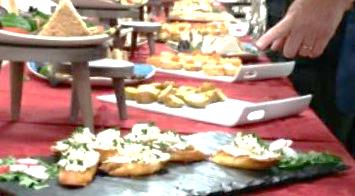 Forge you own buffet when you book a room, party or occasion at The Wakes To ‘Forge’ your own buffet first choose menu 1 or 2 Our buffet can be served hot or cold !If you want a fully bespoke buffet to meet your budget, cultural or social needs we would be happy to chat with you.  Or if you are just planning a working lunch/crisps with colleagues then we have a single sandwich platter menu starting from £10.00 (per platter to serve 10 people). We also offer a breakfast buffet with a range of hot and cold options to suit your event/budget. Prices are currently not subject to VAT so the price you see is the price you payAll our products are freshly prepared on site, we use only the best locally sourced food which and can be served hot or cold.   We will layout your buffet using our unique stands and platters, we will also use table cloths on the display table so your buffet will look special and inviting.   We provide all plates, cutlery, serviettes etc included in the price. we will clear all this away at the end of the buffet so you don’t have to worry.  If you would like to have your own waitress perhaps to serve drinks, pass people food or meet and greet we can provide this at a cost of £15 per hourNext step: Choose 4 from the following sandwich platter selectionHam salad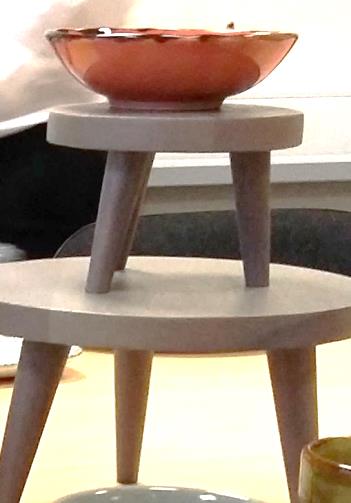 Coronation chickenEgg mayonnaise and cressCheese and pickleChicken and sweetcorn mayonnaiseHam & mustard or tomatoBlt and mayonnaiseBacon and sliced egg with mayonnaiseCheese and red onionSliced egg saladTuna and sweetcorn mayonnaiseTuna and cucumber mayonnaiseVegan cream cheese and chutneyVegan cheese and pickleHoumous, lettuce and chutneyWhy not change to foccacia, soft rolls, ciabatta or sourdough bread for only 25p per person extraNext step – Do you want to add anything else? More food choices, desserts or tea/coffee or are you happy to stop now?Additional items: add any of the following platters for 30p per person (min 20 people)	Next step its ‘Sweet time’	Do you want add individual homemade cakes or large centre cakes?With the exception of the Danish Pastry Selection all cakes are baked at Forge by our award winning cook.Chocolate fudge cake			(10 people minimum) 	£1.95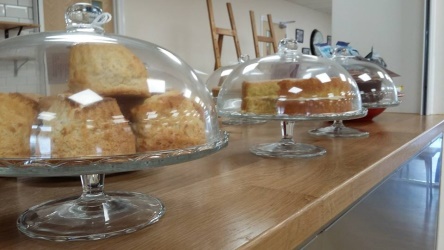 Decorated fairy cakes						£1.00Shortbread cookies						£1.00	Fresh fruit platter with chocolate dip				£2.50Chocolate eclairs						£1.85Fresh fruit pavlova						£2.25Danish pastry selection						£1.00Freshly made scone with jam and cream				£1.75Next step:  Drinks do you want to purchase tea/coffee of prosecco for your guests or would you like our licenced bar /coffee counter open and they can purchase their own? If you want to pay for tea/coffee then Tea and coffee is only £1.00pp (served in a large flask min number 10)Add a plate of assorted biscuits for only 25ppPlease note license bar being open is subject to confirmation with the council/forge.…….. You can order your ‘Forged buffet’ choices via the Town Council when you book the room at The Wakes, or call in to see the Forge team at The Wakes to make sure we fully understand your need or ring Forge at 07715667975 or simply email communications@forgeurbanrevival.co.uk for more infoForge Urban Revival is based at The Wakes, Oakengates TF2 6EP, we have a wonderful fresh food café open Mon-Friday and are happy to cater for day and evening buffets.  We can cater for small buffets, business lunch and those big parties you have in mind as you book your function, meeting or party at The Wakes.   Forge is a profit for purpose organisation meaning that all surplus profits we make go back into the community you live and work in, so spending money with us on a great menu means that you are helping to reduce social isolation and improve well-being and opportunity in the local area.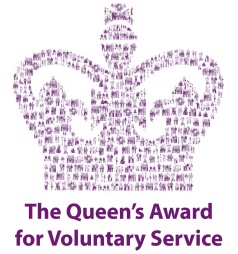 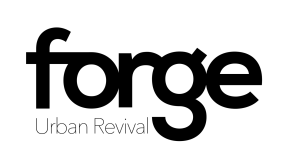 Forge has a  5 star food rating for its food production quality (highest badging)   Forge is extremely proud of  receiving the Queens Award for Voluntary Service to the communityThank you for choosing Forge to provide your buffetMenu 1    £4.50Menu 2   £4.80Sausage rollsVegetable spring rollsCocktail sausagesPork pie wedgesCrudities and dipSpicy potato wedges and dipOnion BhajisSandwich choices(sandwich choices below)CrispsSausage rollsBbq chicken drumsticksVegetable samosaBreaded mushrooms and dipScotch egg wedgesPork pie wedgesHoney and mustard sausages Sandwich choices(sandwich choices below)CrispsSpicy chicken wingsChicken and bacon vol au ventsCrudities with garlic dipIndian savouriesPotato skins with cheese and red onionQuiche slicesNachos with spicy chilli dipScotch eggsVegetable samosasCheese and pineappleChips and mayonnaise dipSpicy potatoes wedges with bbq dipBreaded scampiSelection of pickles and olivesBruschetta topped with pate and cucumberChargrilled vegetable bruschettaDevils on horsebackBaby falafel with tomato dip